INDICAÇÃO Nº 5511/2017Indica ao Poder Executivo Municipal a restauração da canaleta na esquina das Ruas Belém e Campo Grande, no Jardim Pérola.Excelentíssimo Senhor Prefeito Municipal, Nos termos do Art. 108 do Regimento Interno desta Casa de Leis, dirijo-me a Vossa Excelência para sugerir que, por intermédio do Setor competente, seja executada a restauração da canaleta na esquina das Ruas Belém e Campo Grande, bairro Cidade Nova, neste município. Justificativa:Conforme visita realizada “in loco”, este vereador pôde constatar a necessidade da restauração da canaleta para direcionamento das águas. Os moradores das residências próximas são prejudicados. Nalgumas ocasiões fica água parada exalando mau cheiro.Plenário “Dr. Tancredo Neves”, em 23/06/2017.Edivaldo Meira-Vereador-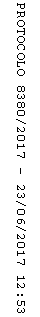 